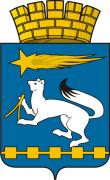 АДМИНИСТРАЦИЯ ГОРОДСКОГО ОКРУГА НИЖНЯЯ САЛДАП О С Т А Н О В Л Е Н И Е25.05.2020                                                                                                №253г. Нижняя СалдаО внесении изменений в состав  комиссии по проведению аукционов               по продаже земельных участков и по продаже права на заключение договоров аренды земельных участковРуководствуясь статьей 31 Устава городского округа Нижняя Салда,                  в связи с кадровыми изменениями, администрация городского округа Нижняя СалдаПОСТАНОВЛЯЕТ:Внести изменения в состав  комиссии по проведению аукционов по продаже земельных участков и по продаже права на заключение договоров аренды земельных участков, утвержденный постановлением администрации городского округа Нижняя Салда от 22.11.2016 № 1024 (с изменениями), изложив его в новой редакции (приложение).Опубликовать настоящее постановление в газете «Городской вестник плюс» и разместить на официальном сайте администрации городского округа Нижняя Салда.Контроль за исполнением настоящего постановления возложить на начальника отдела по управлению муниципальным имуществом администрации городского округа Нижняя Салда Коробщикову М.А.Глава городского округа 					              Нижняя Салда                                                                                         А.А. МатвеевПриложение к постановлению администрации городского округа Нижняя Салда от ____________  № ____УТВЕРЖДЕНпостановлением администрации городского округа Нижняя Салда                   от 22.11.2016 № 1024СОСТАВкомиссии по проведению аукционов по продаже земельных участков и по продаже права на заключение договоров аренды земельных участков 